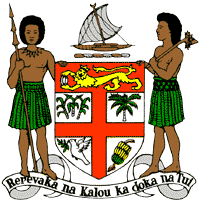 PERMANENT MISSION OF THE REPUBLIC OF FIJI TO THE UNITED NATIONSOFFICE AND OTHER INTERNATIONAL ORGANISATIONS AT GENEVA39TH SESSION OF THE UPR WORKING GROUP SAMOAFiji commends Samoa for the steps taken to address the human rights implications and adversities in the face of climate change, including through its 2020 Climate Change Policy, Community/Village Disaster and Climate Management Response Plans and its Community Integrated Management Plans. We further commend Samoa’s constructive engagement with the Convention Against Torture Initiative.  Fiji offers the following recommendations:Ensure the meaningful participation of women, children, persons with disabilities, and local communities in the development and implementation of climate change and disaster risk reduction frameworks.Take the necessary steps to combat discrimination and violence against women and children, and on the basis of sexual orientation and gender identity. 